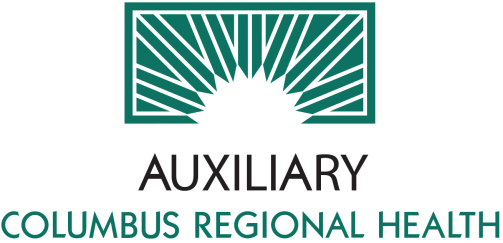 CRH Auxiliary Scholarship Application FormThe Columbus Regional Health Auxiliary Scholarships are designed to provide financial assistance with Degree/Program prerequisites to a CRH/CRHP/System Services employee pursuing a career or advancement in healthcare at Columbus Regional Health. Prerequisites must align with the educational sponsorships on the current HR Educational Assistance Opportunities’ list.Continued on back.CRH Auxiliary Scholarship Application Form	Page 2Employee Information – please type or print legiblyEmployee Information – please type or print legiblyEmployee Information – please type or print legiblyEmployee Information – please type or print legiblyEmployee Information – please type or print legiblyEmployee Information – please type or print legiblyEmployee Information – please type or print legiblyEmployee Information – please type or print legiblyEmployee Information – please type or print legiblyEntity:	CRH 	     SYSV 	CRHP   Entity:	CRH 	     SYSV 	CRHP   Entity:	CRH 	     SYSV 	CRHP   Entity:	CRH 	     SYSV 	CRHP   Entity:	CRH 	     SYSV 	CRHP   Dept Name and #:Dept Name and #:Dept Name and #:Dept Name and #:Badge #:Badge #:Employee Name:Employee Name:Employee Name:Employee Name:Employee Name:Employee Name:Employee Name:Employee Job Title:Employee Job Title:Employee Job Title:Employee Job Title:Employee Job Title:Employee Job Title:Employee Job Title:Employee Job Title:Employee Job Title:Address:	City:	State:	Zip Code:Address:	City:	State:	Zip Code:Address:	City:	State:	Zip Code:Address:	City:	State:	Zip Code:Address:	City:	State:	Zip Code:Address:	City:	State:	Zip Code:Address:	City:	State:	Zip Code:Address:	City:	State:	Zip Code:Address:	City:	State:	Zip Code:E-Mail:E-Mail:E-Mail:E-Mail:E-Mail:E-Mail:Phone Number:Phone Number:Phone Number:Have you ever been a recipient of the CRH Auxiliary Scholarship?	  No	  YesIf Yes, when did you receive the scholarship and what was the dollar amount:	Year: 		Amount: $	Have you ever been a recipient of the CRH Auxiliary Scholarship?	  No	  YesIf Yes, when did you receive the scholarship and what was the dollar amount:	Year: 		Amount: $	Have you ever been a recipient of the CRH Auxiliary Scholarship?	  No	  YesIf Yes, when did you receive the scholarship and what was the dollar amount:	Year: 		Amount: $	Have you ever been a recipient of the CRH Auxiliary Scholarship?	  No	  YesIf Yes, when did you receive the scholarship and what was the dollar amount:	Year: 		Amount: $	Have you ever been a recipient of the CRH Auxiliary Scholarship?	  No	  YesIf Yes, when did you receive the scholarship and what was the dollar amount:	Year: 		Amount: $	Have you ever been a recipient of the CRH Auxiliary Scholarship?	  No	  YesIf Yes, when did you receive the scholarship and what was the dollar amount:	Year: 		Amount: $	Have you ever been a recipient of the CRH Auxiliary Scholarship?	  No	  YesIf Yes, when did you receive the scholarship and what was the dollar amount:	Year: 		Amount: $	Have you ever been a recipient of the CRH Auxiliary Scholarship?	  No	  YesIf Yes, when did you receive the scholarship and what was the dollar amount:	Year: 		Amount: $	Have you ever been a recipient of the CRH Auxiliary Scholarship?	  No	  YesIf Yes, when did you receive the scholarship and what was the dollar amount:	Year: 		Amount: $	Degree VerificationDegree VerificationDegree VerificationDegree VerificationDegree VerificationDegree VerificationDegree VerificationDegree VerificationDegree VerificationDegree to be awarded upon completion:Degree to be awarded upon completion:Degree to be awarded upon completion:Degree to be awarded upon completion:Degree to be awarded upon completion:Degree to be awarded upon completion:Degree to be awarded upon completion:Major:Major:Institution Name:Institution Name:Institution Name:Institution Name:Institution Name:Institution Name:Institution Name:Expected Graduation Date:Expected Graduation Date:List of PrerequisitesList of PrerequisitesList of PrerequisitesList of PrerequisitesList of PrerequisitesList of PrerequisitesList of PrerequisitesList of PrerequisitesList of Prerequisites  I have attached my current Bursar’s bill and/or transcript as proof of enrollment:  I have attached my current Bursar’s bill and/or transcript as proof of enrollment:  I have attached my current Bursar’s bill and/or transcript as proof of enrollment:  I have attached my current Bursar’s bill and/or transcript as proof of enrollment:  I have attached my current Bursar’s bill and/or transcript as proof of enrollment:  I have attached my current Bursar’s bill and/or transcript as proof of enrollment:  I have attached my current Bursar’s bill and/or transcript as proof of enrollment:  I have attached my current Bursar’s bill and/or transcript as proof of enrollment:  I have attached my current Bursar’s bill and/or transcript as proof of enrollment:AmountAmountAmountCourseCourseCourseCourseCourseTuitionBooksFeesTotal Amount: $ Total Amount: $ Total Amount: $ Total Amount: $ Total Amount: $ Total Amount: $ Total Amount: $ Total Amount: $ Total Amount: $ Completed Application Submission OptionsCompleted Application Submission OptionsCompleted Application Submission OptionsCompleted Application Submission OptionsCompleted Application Submission OptionsCompleted Application Submission OptionsCompleted Application Submission OptionsCompleted Application Submission OptionsCompleted Application Submission OptionsMail:	Volunteer Services	2400 East 17th Street	Columbus, IN  47201Mail:	Volunteer Services	2400 East 17th Street	Columbus, IN  47201Mail:	Volunteer Services	2400 East 17th Street	Columbus, IN  47201Email: rwalsh@crh.orgEmail: rwalsh@crh.orgEmail: rwalsh@crh.orgEmail: rwalsh@crh.orgEmail: rwalsh@crh.orgIn Person:	For directions to our office, call	(812) 376-5305Describe Community Support – List any additional healthcare related activities in which you have been involved:Describe Community Support – List any additional healthcare related activities in which you have been involved: Healthcare Work Experience: Healthcare Work Experience: CRH Volunteer – Service Area(s):Hours Served to Date: Other Healthcare Related Volunteer Experience – Organization:Hours Served to Date: Other Volunteer Experience – Organization:Hours Served to Date:SignatureEmployee Signature:Date:VOLUNTEER OFFICE USE ONLYVOLUNTEER OFFICE USE ONLYVOLUNTEER OFFICE USE ONLYApplicant in Good Standing with CRH:	Yes  	No    	Comments:Applicant in Good Standing with CRH:	Yes  	No    	Comments:Applicant in Good Standing with CRH:	Yes  	No    	Comments:Prerequisites align with the educational sponsorships on the current HR Educational Assistance Opportunities’ list:Yes   	No   	Comments:Prerequisites align with the educational sponsorships on the current HR Educational Assistance Opportunities’ list:Yes   	No   	Comments:Prerequisites align with the educational sponsorships on the current HR Educational Assistance Opportunities’ list:Yes   	No   	Comments:Application: 	Approved  	Declined  Application: 	Approved  	Declined  Application: 	Approved  	Declined  Amount of Scholarship: $ Applicant Notified by:	Phone   	Email   	Date:Applicant Notified by:	Phone   	Email   	Date:Volunteer Office Approval Signature:Volunteer Office Approval Signature:Approval Date: